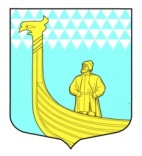 СОВЕТ ДЕПУТАТОВМУНИЦИПАЛЬНОГО ОБРАЗОВАНИЯВЫНДИНООСТРОВСКОЕ  СЕЛЬСКОЕ ПОСЕЛЕНИЕВОЛХОВСКОГО  МУНИЦИПАЛЬНОГО РАЙОНАЛЕНИНГРАДСКОЙ  ОБЛАСТИвторого созываР Е Ш Е  Н И Еот « 14» апреля  2014 года                               №__24__Об утверждении Положения «О порядке проведения собраний, митингов, демонстраций, шествий и пикетирования на территории муниципального образования Вындиноостровское сельское поселение»В соответствии с Федеральным законом от 19.06.2004 года 54-ФЗ «О собраниях, митингах, демонстрациях, шествиях и пикетированиях», на основании  Устава муниципального образования Вындиноостровское сельское поселение, в целях регулирования порядка проведения митингов, уличных шествий и пикетирования на территории  муниципального образования Вындиноостровское сельское поселение, для обеспечения правопорядка и общественной безопасности в период подготовки и проведения массовых мероприятий Совет депутатов сельского поселения  решил:1. Утвердить Положение о порядке проведения собраний, митингов, демонстраций, шествий и пикетирования на территории муниципального образования Вындиноостровское сельское поселение.2. Данное  Положение о порядке проведения собраний, митингов, демонстраций, шествий и пикетирования на территории  муниципального  образования Вындиноостровское сельское поселение подлежит официальному опубликованию в средствах массовой информации, газете «Волховские Огни» и размещению на официальном сайте муниципального образования.3.Контроль за исполнением данного решения оставляю за собой.Глава муниципального образования                                         А.СенюшкинУтвержденорешением Совета депутатов 
МО Вындиноостровское сельское поселение 
от «14» апреля  2014  г. N _24___
Положение о порядке проведения собраний, митингов, демонстраций, шествий и пикетирования на территории муниципального образования Вындиноостровское сельское поселениеГлава 1.Статья 1. Основные понятия. 
    Для целей настоящего Положения используются следующие основные понятия: 
    1) публичное мероприятие - открытая, мирная, доступная каждому, проводимая в форме собрания, митинга, демонстрации, шествия или пикетирования либо в различных сочетаниях этих форм акция, осуществляемая по инициативе граждан Российской Федерации, политических партий, других общественных объединений и религиозных объединений, в том числе с использованием транспортных средств. Целью публичного мероприятия является свободное выражение и формирование мнений, а также выдвижение требований по различным вопросам политической, экономической, социальной и культурной жизни страны и вопросам внешней политики; 
    2) собрание - совместное присутствие граждан в специально отведенном или приспособленном для этого месте для коллективного обсуждения каких-либо общественно значимых вопросов; 
    3) митинг - массовое присутствие граждан в определенном месте для публичного выражения общественного мнения по поводу актуальных проблем преимущественно общественно-политического характера; 
    4) демонстрация - организованное публичное выражение общественных настроений группой граждан с использованием во время передвижения плакатов, транспарантов и иных средств наглядной агитации; 
    5) шествие - массовое прохождение граждан по заранее определенному маршруту в целях привлечения внимания к каким-либо проблемам; 
    6) пикетирование - форма публичного выражения мнений, осуществляемого без передвижения и использования звукоусиливающих технических средств путем размещения у пикетируемого объекта одного или более граждан, использующих плакаты, транспаранты и иные средства наглядной агитации; 
    7) уведомление о проведении публичного мероприятия - документ, посредством которого органу исполнительной власти субъекта Российской Федерации или органу местного самоуправления в порядке, установленном настоящим Федеральным законом, сообщается информация о проведении публичного мероприятия в целях обеспечения при его проведении безопасности и правопорядка; 
    8) регламент проведения публичного мероприятия - документ, содержащий повременное расписание (почасовой план) основных этапов проведения публичного мероприятия с указанием лиц, ответственных за проведение каждого этапа, а в случае, если публичное мероприятие будет проводиться с использованием транспортных средств, информацию об использовании транспортных средств; 
    9) территории, непосредственно прилегающие к зданиям и другим объектам, - земельные участки, границы которых определяются  Администрацией муниципального образования Вындиноостровское сельское поселение (далее – Администрация) в соответствии с нормативными правовыми актами, регулирующими отношения в сфере землеустройства, землепользования и градостроительства. 
 Статья 2. Принципы проведения публичного мероприятия. Проведение публичного мероприятия основывается на следующих принципах: 
    1) законность - соблюдение положений Конституции Российской Федерации, настоящего Положения, иных законодательных актов Ленинградской области;    2) добровольность участия в публичном мероприятии.Глава 2. Порядок организации и проведения публичного мероприятия.Статья 3. Организация публичного мероприятия. К организации публичного мероприятия относятся: 1) оповещение возможных участников публичного мероприятия и подача уведомления о проведении публичного мероприятия в Администрацию;  2) проведение предварительной агитации;  3) изготовление и распространение средств наглядной агитации;  4) другие действия, не противоречащие законодательству Российской Федерации, совершаемые в целях подготовки и проведения публичного мероприятия. 
Статья 4. Организатор публичного мероприятия.1. Организатором публичного мероприятия могут быть один или несколько граждан Российской Федерации (организатором демонстраций, шествий и пикетировании - гражданин Российской Федерации, достигший возраста 18 лет, митингов и собраний - 16 лет), политические партии, другие общественные объединения и религиозные объединения, их региональные отделения и иные структурные подразделения, взявшие на себя обязательство по организации и проведению публичного мероприятия. 2. Не могут быть организатором публичного мероприятия:  1) лицо, признанное судом недееспособным либо ограниченно дееспособным, а также лицо, содержащееся в местах лишения свободы по приговору суда; 	  2.) лицо, имеющее неснятую или непогашенную судимость за совершение умышленного преступления против основ конституционного строя и безопасности государства или преступления против общественной безопасности и общественного порядка либо два и более раза привлекавшееся к административной ответственности за административные правонарушения, предусмотренные статьями 5.38, 19.3, 20.1 - 20.3, 20.18, 20.29 Кодекса Российской Федерации об административных правонарушениях, в течение срока, когда лицо считается подвергнутым административному наказанию;   3) политическая партия, другое общественное объединение и религиозное объединение, их региональные отделения и иные структурные подразделения, деятельность которых приостановлена или запрещена либо которые ликвидированы в установленном законом порядке.3. Организатор публичного мероприятия имеет право:  1) проводить митинги, демонстрации, шествия и пикетирования в местах и во время, которые указаны в уведомлении о проведении публичного мероприятия либо изменены в результате согласования с Администрацией, собрания - в специально отведенном или приспособленном для этого месте, позволяющем обеспечить безопасность граждан при проведении собрания;    2) проводить предварительную агитацию в поддержку целей публичного мероприятия через средства массовой информации, путем распространения листовок, изготовления плакатов, транспарантов, лозунгов и в иных формах, не противоречащих законодательству Российской Федерации;    3) уполномочивать отдельных участников публичного мероприятия выполнять распорядительные функции по его организации и проведению;    4) организовывать сбор добровольных пожертвований, подписей под резолюциями, требованиями и другими обращениями граждан;   5) использовать при проведении собраний, митингов, демонстраций и шествий звукоусиливающие технические средства (аудио-, видеоустановки и другие устройства) с уровнем звука, соответствующим стандартам и нормам, установленным в Российской Федерации.   6) требовать от уполномоченного представителя органа внутренних дел удалить с места проведения публичного мероприятия лиц, не выполняющих законных требований организатора публичного мероприятия. 4. Организатор публичного мероприятия обязан:1) подать в Администрацию уведомление о проведении публичного мероприятия в порядке, установленном статьей 6 настоящего Положения; 2) не позднее чем за три дня до дня проведения публичного мероприятия (за исключением собрания и пикетирования, проводимого одним участником) информировать Администрацию в письменной форме о принятии (непринятии) его предложения об изменении места и (или) времени проведения публичного мероприятия, указанных в уведомлении о проведении публичного мероприятия;    3) обеспечивать соблюдение условий проведения публичного мероприятия, указанных в уведомлении о проведении публичного мероприятия или измененных в результате согласования с  Администрацией;   4) требовать от участников публичного мероприятия соблюдения общественного порядка и регламента проведения публичного мероприятия, прекращения нарушения закона;   5) обеспечивать в пределах своей компетенции общественный порядок и безопасность граждан при проведении публичного мероприятия, а в случаях, предусмотренных настоящим Положением, выполнять эту обязанность совместно с уполномоченным представителем Администрации и уполномоченным представителем органа внутренних дел, выполняя при этом все их законные требования;   6) приостанавливать публичное мероприятие или прекращать его в случае совершения его участниками противоправных действий;   7) обеспечивать соблюдение установленной Администрацией нормы предельной заполняемости территории (помещения) в месте проведения публичного мероприятия;   7.1) принять меры по недопущению превышения указанного в уведомлении на проведение публичного мероприятия количества участников публичного мероприятия, если превышение количества таких участников создает угрозу общественному порядку и (или) общественной безопасности, безопасности участников данного публичного мероприятия или других лиц либо угрозу причинения ущерба имуществу;   8) обеспечивать сохранность зеленых насаждений, помещений, зданий, строений, сооружений, оборудования, мебели, инвентаря и другого имущества в месте проведения публичного мероприятия;   9) довести до сведения участников публичного мероприятия требование уполномоченного представителя Администрации о приостановлении или прекращении публичного мероприятия;    10) иметь отличительный знак организатора публичного мероприятия. Уполномоченное им лицо также обязано иметь отличительный знак.   11) требовать от участников публичного мероприятия не скрывать свое лицо, в том числе не использовать маски, средства маскировки, иные предметы, специально предназначенные для затруднения установления личности. Лица, не подчинившиеся законным требованиям организатора публичного мероприятия, могут быть удалены с места проведения данного публичного мероприятия.5. Организатор публичного мероприятия не вправе проводить его, если уведомление о проведении публичного мероприятия не было подано в срок либо если с Администрацию не было согласовано изменение по их мотивированному предложению места и (или) времени проведения публичного мероприятия. 6. Организатор публичного мероприятия в случае неисполнения им обязанностей, предусмотренных частью 4 настоящей статьи, несет гражданско-правовую ответственность за вред, причиненный участниками публичного мероприятия. Возмещение вреда осуществляется в порядке гражданского судопроизводства. Статья 5. Участники публичного мероприятия.   1. Участниками публичного мероприятия признаются граждане, члены политических партий, члены и участники других общественных объединений и религиозных объединений, добровольно участвующие в нем.2. Участники публичного мероприятия имеют право:   1) участвовать в обсуждении и принятии решений, иных коллективных действиях в соответствии с целями публичного мероприятия;     2) использовать при проведении публичного мероприятия различную символику и иные средства публичного выражения коллективного или индивидуального мнения, а также средства агитации, не запрещенные законодательством Российской Федерации;   3) принимать и направлять резолюции, требования и другие обращения граждан в органы государственной власти и органы местного самоуправления, общественные и религиозные объединения, международные и иные органы и организации.  З. Во время проведения публичного мероприятия его участники обязаны: 1) выполнять все законные требования организатора публичного мероприятия, уполномоченных им лиц, уполномоченного представителя органа исполнительной власти субъекта Российской Федерации или органа местного самоуправления и сотрудников органов внутренних дел;   2) соблюдать общественный порядок и регламент проведения публичного мероприятия;    3) соблюдать требования по обеспечению транспортной безопасности и безопасности дорожного движения, предусмотренные федеральными законами и иными нормативными правовыми актами, если публичное мероприятие проводится с использованием транспортных средств.4. Участники публичных мероприятий не вправе: 1) скрывать свое лицо, в том числе использовать маски, средства маскировки, иные предметы, специально предназначенные для затруднения установления личности;
    2) иметь при себе оружие или предметы, используемые в качестве оружия, взрывчатые и легковоспламеняющиеся вещества, иметь при себе и (или) распивать алкогольную и спиртосодержащую продукцию, пиво и напитки, изготавливаемые на его основе;    3) находиться в месте проведения публичного мероприятия в состоянии опьянения.Статья 6. Уведомление о проведении публичного мероприятия.1. Уведомление о проведении публичного мероприятия (за исключением собрания и пикетирования, проводимого одним участником) подается его организатором в письменной форме в Администрацию в срок не ранее 15 и не позднее 10 дней до дня проведения публичного мероприятия. При проведении пикетирования группой лиц уведомление о проведении публичного мероприятия может подаваться в срок не позднее трех дней до дня его проведения, а если указанные дни совпадают с воскресеньем и (или) нерабочим праздничным днем (нерабочими праздничными днями), - не позднее четырех дней до дня его проведения. 1.1. Уведомление о пикетировании, осуществляемом одним участником, не требуется. Минимальное допустимое расстояние между лицами, осуществляющими указанное пикетирование, определяется законом Ленинградской области. Указанное минимальное расстояние не может быть более пятидесяти метров. Совокупность актов пикетирования, осуществляемого одним участником, объединенных единым замыслом и общей организацией, может быть признана решением суда по конкретному гражданскому, административному или уголовному делу одним публичным мероприятием. 2. Порядок подачи уведомления о проведении публичного мероприятия в Администрацию регламентируется соответствующим законом Ленинградской области. 
  3. В уведомлении о проведении публичного мероприятия указываются:1) цель публичного мероприятия;2) форма публичного мероприятия;3) место (места) проведения публичного мероприятия, маршруты движения участников, а в случае, если публичное мероприятие будет проводиться с использованием транспортных средств, информация об использовании транспортных средств; 4) дата, время начала и окончания публичного мероприятия;5) предполагаемое количество участников публичного мероприятия;6) формы и методы обеспечения организатором публичного мероприятия общественного порядка, организации медицинской помощи, намерение использовать звукоусиливающие технические средства при проведении публичного мероприятия;7) фамилия, имя, отчество либо наименование организатора публичного мероприятия, сведения о его месте жительства или пребывания либо о месте нахождения и номер телефона; 
8) фамилии, имена и отчества лиц, уполномоченных организатором публичного мероприятия выполнять распорядительные функции по организации и проведению публичного мероприятия;9) дата подачи уведомления о проведении публичного мероприятия. 4. Уведомление о проведении публичного мероприятия в соответствии с принципами, изложенными в статье 3 настоящего Федерального закона, подписывается организатором публичного мероприятия и лицами, уполномоченными организатором публичного мероприятия выполнять распорядительные функции по его организации и проведению. Статья 7. Места проведения публичного мероприятия. 
    1. Публичное мероприятие проводиться в местах, определённым Постановлением  администрации муниципального образования Вындиноостровское сельское поселение. 1.1. Порядок использования специально отведенных мест, нормы их предельной заполняемости и предельная численность лиц, участвующих в публичных мероприятиях, уведомление о проведении которых не требуется, устанавливаются постановлением администрации МО Вындиноостровское сельское поселение.  1.2. В случае направления организаторами нескольких публичных мероприятий уведомлений о проведении публичных мероприятий в специально отведенных местах в одно и то же время очередность использования специально отведенных мест определяется исходя из времени получения соответствующего уведомления Администрацией.2. К местам, в которых проведение публичного мероприятия запрещается, относятся: 
    1) территории, непосредственно прилегающие к опасным производственным объектам и к иным объектам, эксплуатация которых требует соблюдения специальных правил техники безопасности;2) путепроводы, железнодорожные магистрали и полосы отвода железных дорог, нефте, газо- и продуктопроводов, высоковольтных линий электропередачи; 2.1. Проведение публичного мероприятия вне специально отведенных мест допускается только после согласования с органом исполнительной власти Ленинградской области или с Администрацией. Администрация отказывает в согласовании проведения публичного мероприятия только при наличии оснований, предусмотренных частью 3 статьи 11 настоящего Положения;
    2.2. В целях защиты прав и свобод человека и гражданина, обеспечения законности, правопорядка, общественной безопасности постановлением администрации могут дополнительно определятся места, в которых запрещается проведение собраний, митингов, шествий, демонстраций, в том числе если проведение публичных мероприятий в указанных местах может повлечь нарушение функционирования объектов жизнеобеспечения, транспортной или социальной инфраструктуры, связи, создать помехи движению пешеходов и (или) транспортных средств либо доступу граждан к жилым помещениям или объектам транспортной или социальной инфраструктуры.Статья 8. Время проведения публичного мероприятия.Публичное мероприятие не может начинаться ранее 7 часов и заканчиваться позднее 22 часов, за исключением публичных мероприятий, посвященных памятным датам России, публичных мероприятий культурного содержания текущего дня по местному времени.Статья 9. Предварительная агитация.  1. Организатор публичного мероприятия и иные граждане с момента согласования с Администрацией места и (или) времени проведения публичного мероприятия имеют право беспрепятственно проводить предварительную агитацию среди граждан, сообщая им информацию о месте (местах), времени, целях проведения публичного мероприятия и иную информацию, связанную с подготовкой и проведением публичного мероприятия, а также призывать граждан и их объединения принять участие в готовящемся публичном мероприятии. 
 2. Для проведения предварительной агитации могут использоваться средства массовой информации, устные призывы, распространяться листовки, плакаты и объявления, использоваться иные не запрещенные законодательством Российской Федерации формы агитации. 
     3. Недопустимо проведение предварительной агитации в формах, оскорбляющих и унижающих достоинство человека и гражданина. 4. Предварительная агитация не может проводиться в форме публичного мероприятия, если порядок его организации и проведения не соответствует требованиям настоящего Положения. 
    5. В случае отказа организатора публичного мероприятия от его проведения он обязан принять меры по прекращению предварительной агитации и информированию граждан и Администрации, которым подано уведомление о проведении данного публичного мероприятия, о принятом решении.Статья 10. Материально-техническое и организационное обеспечение проведения публичного мероприятия.  1. Материально-техническое обеспечение проведения публичного мероприятия осуществляется его организатором и участниками за счет собственных средств, а также за счет средств и имущества, собранных и (или) переданных для проведения данного публичного мероприятия, если федеральными законами, актами Правительства Российской Федерации, законами Ленинградской области не установлено иное.2. Полномочия участников публичного мероприятия, осуществляющих материально-техническое обеспечение проведения публичного мероприятия, должны быть письменно удостоверены его организатором.Статья 11. Обязанности Администрации. 1. Администрация после получения уведомления о проведении публичного мероприятия обязана:1) документально подтвердить получение уведомления о проведении публичного мероприятия, указав при этом дату и время его получения;  2) довести до сведения организатора публичного мероприятия в течение трех дней со дня получения уведомления о проведении публичного мероприятия (а при подаче уведомления о проведении пикетирования группой лиц менее чем за пять дней до дня его проведения - в день его получения) обоснованное предложение об изменении места и (или) времени проведения публичного мероприятия, а также предложения об устранении организатором публичного мероприятия несоответствия указанных в уведомлении целей, форм и иных условий проведения публичного мероприятия требованиям настоящего Положения;3) в зависимости от формы публичного мероприятия и количества его участников назначить своего уполномоченного представителя в целях оказания организатору публичного мероприятия содействия в проведении данного публичного мероприятия в соответствии с требованиями настоящего Положения. Назначение уполномоченного представителя Администрации оформляется письменным распоряжением, которое заблаговременно направляется организатору публичного мероприятия и в орган внутренних дел для организации взаимодействия по надлежащему обеспечению общественной безопасности участников публичного мероприятия и иных лиц; 4) довести до сведения организатора публичного мероприятия информацию об установленной норме предельной заполняемости территории (помещения) в месте проведения публичного мероприятия;5) обеспечить в пределах своей компетенции совместно с организатором публичного мероприятия и уполномоченным представителем органа внутренних дел общественный порядок и безопасность граждан при проведении публичного мероприятия, а также оказание им при необходимости неотложной медицинской помощи; 6) информировать о вопросах, явившихся причинами проведения публичного мероприятия, органы государственной власти и органы местного самоуправления, которым данные вопросы адресуются;7) при получении сведений о проведении публичного мероприятия на трассах проезда и в местах постоянного или временного пребывания объектов государственной охраны, определенных Федеральным законом от 27 мая 1996 года N 57-ФЗ "О государственной охране", своевременно информировать об этом соответствующие органы государственной охраны.
2. В случае, если информация, содержащаяся в тексте уведомления о проведении публичного мероприятия, и иные данные дают основания предположить, что цели запланированного публичного мероприятия и формы его проведения не соответствуют положениям Конституции Российской Федерации и (или) нарушают запреты, предусмотренные законодательством Российской Федерации об административных правонарушениях или уголовным законодательством Российской Федерации, Администрация незамедлительно доводит до сведения организатора публичного мероприятия письменное мотивированное предупреждение о том, что организатор, а также иные участники публичного мероприятия в случае указанных несоответствия и (или) нарушения при проведении такого мероприятия могут быть привлечены к ответственности в установленном порядке. 3. Администрация отказывает в согласовании проведения публичного мероприятия только в случаях, если уведомление о его проведении подано лицом, которое в соответствии с настоящим Положением не вправе быть организатором публичного мероприятия, либо если в уведомлении в качестве места проведения публичного мероприятия указано место, в котором в соответствии с настоящим Положением или законом Ленинградской области проведение публичного мероприятия запрещается.Статья 12. Права и обязанности уполномоченного представителя Администрации. 1. Уполномоченный представитель Администрации имеет право:1) требовать от организатора публичного мероприятия соблюдения порядка его организации и проведения; 
    2) принимать решение о приостановлении или прекращении публичного мероприятия в порядке и по основаниям, предусмотренным настоящим Положением. 
    2. Уполномоченный представитель Администрации: 
    1) присутствовать на публичном мероприятии; 
    2) оказывать организатору публичного мероприятия содействие в его проведении; 
    3) обеспечивать совместно с организатором публичного мероприятия и уполномоченным представителем органа внутренних дел общественный порядок и безопасность граждан, а также соблюдение законности при его проведении.Статья 13. Основания и порядок приостановления публичного мероприятия.  1. Если во время проведения публичного мероприятия по вине его участников произошло нарушение правопорядка, не влекущее угрозы для жизни и здоровья его участников, уполномоченный представитель Администрации вправе потребовать от организатора публичного мероприятия самостоятельно или совместно с уполномоченным представителем органа внутренних дел устранить данное нарушение. 2. В случае невыполнения требования об устранении нарушения, указанного в части 1 настоящей статьи, уполномоченный представитель Администрации вправе приостановить публичное мероприятие на время, установленное им для устранения нарушения. При устранении нарушения публичное мероприятие по согласованию между его организатором и соответствующим уполномоченным представителем может быть продолжено. 3. Если нарушение не было устранено по истечении времени, установленного уполномоченным представителем Администрации, то публичное мероприятие прекращается в порядке, предусмотренном статьей 15 настоящего Положения.Статья 14. Основания прекращения публичного мероприятия.Основаниями прекращения публичного мероприятия являются:1) создание реальной угрозы для жизни и здоровья граждан, а также для имущества физических и юридических лиц;2) совершение участниками публичного мероприятия противоправных действий и умышленное нарушение организатором публичного мероприятия требований настоящего Положения, касающихся порядка проведения публичного мероприятия.3) неисполнение организатором публичного мероприятия обязанностей, предусмотренных частью 4 статьи 5 настоящего Положения.Статья 15. Порядок прекращения публичного мероприятия.  1. В случае принятия решения о прекращении публичного мероприятия уполномоченный представитель Администрации:1) дает указание организатору публичного мероприятия прекратить публичное мероприятие, обосновав причину его прекращения, и в течение 24 часов оформляет данное указание письменно с вручением организатору публичного мероприятия; 2) устанавливает время для выполнения указания о прекращении публичного мероприятия;3) в случае невыполнения организатором публичного мероприятия указания о его прекращении обращается непосредственно к участникам публичного мероприятия и устанавливает дополнительное время для выполнения указания о прекращении публичного мероприятия.2. В случае невыполнения указания о прекращении публичного мероприятия сотрудники полиции принимают необходимые меры по прекращению публичного мероприятия, действуя при этом в соответствии с законодательством Российской Федерации. 

    3. Порядок прекращения публичного мероприятия, предусмотренный частью 1 настоящей статьи, не применяется в случае возникновения массовых беспорядков; погромов, поджогов и в других случаях, требующих экстренных действий. В этих случаях прекращение публичного мероприятия осуществляется в соответствии с законодательством Российской Федерации. 4. Неисполнение законных требований сотрудников полиции или неповиновение (сопротивление) им отдельных участников публичного мероприятия влечет за собой ответственность этих участников, предусмотренную законодательством Российской Федерации. 
Глава 3. Гарантии реализации гражданами права на проведение публичного мероприятия.Статья 16. Обеспечение условий для проведения публичного мероприятия. 
    1. Организатор публичного мероприятия, должностные лица и другие граждане не вправе препятствовать участникам публичного мероприятия в выражении своих мнений способом, не нарушающим общественного порядка и регламента проведения публичного мероприятия.  2. Органы местного самоуправления, которым адресуются вопросы, явившиеся причинами проведения публичного мероприятия, обязаны рассмотреть данные вопросы по существу, принять по ним необходимые решения в порядке, установленном законодательством Российской Федерации, и сообщить о принятых решениях организатору публичного мероприятия.3. Поддержание общественного порядка, регулирование дорожного движения, санитарное и медицинское обслуживание в целях обеспечения проведения публичного мероприятия осуществляются на безвозмездной основе.Статья 17. Обжалование решений и действий (бездействия) органов местного самоуправления, нарушающих право граждан на проведение публичного мероприятия.  Решения и действия (бездействие) органов местного самоуправления, общественных объединений, должностных лиц, нарушающие право граждан на проведение публичного мероприятия, могут быть обжалованы в суд в порядке, установленном законодательством Российской Федерации.Приложение № 1                                                                       к  Положению о порядке проведения собраний, митингов, демонстраций, шествий и пикетирования на территории муниципального образования Вындиноостровское сельское поселение проведенияПримерная форма уведомленияо проведении публичного мероприятияГлаве   администрации МО Вындиноостровское сельское поселение___________________________________________________уведомляю (уведомляем) о проведении (указать ФИО или наименование организатора публичного мероприятия) публичного мероприятия в форме, которое состоится ____________________________________________________________ (указать форму публичного мероприятия) _________________________________________________ по адресу _____________________________________________________________указать (маршруту) дату проведения мероприятия) (указать время начала и окончания мероприятия) (указать место (места) проведения публичного мероприятия, маршруты движения участников) (указать цель публичного _________________________________________________ с целью _______________________________________________________________  и количеством участников ___________________________________________                                 мероприятия) (указать предполагаемое количество участников публичного мероприятия) Для обеспечения общественного порядка _______________________________________________________________ (указать формы и методы обеспечения организатором ______________________________________________________________ . публичного мероприятия общественного порядка) Для организации медицинской помощи________________________________                                                  (указать формы и методы организации медицинской помощи) При проведении публичного мероприятия будут (не будут) использованы звукоусиливающие технические средства ______________________________ Фамилия, имя, отчество организатора, сведения о месте жительства или пребывания, контактный номер телефона_____________________________ __________________________________________________________________ Фамилии, имена, отчества лиц, уполномоченных организатором выполнять распорядительные функции по организации и проведению мероприятия ____________________________________________________________________________________________________________________________________Дата подачи уведомления ______________ Подпись организатора _________________________ _____________________ (подпись) (ФИО)Подписи лиц, уполномоченных организатором выполнять распорядительные функции по организации и проведению публичного мероприятия. _____________________ ____________________ (подпись) (ФИО)Приложение № 2                                                                       к  Положению о порядке проведения собраний, митингов, демонстраций, шествий и пикетирования на территории муниципального образования Вындиноостровское сельское поселение проведенияМеста, рекомендованные для проведения публичных мероприятий на территории МО Вындиноостровское сельское поселение1.Площадь у МБУКС «Вындиноостровский Центр Досуга» ул. Центральная, д.22 ;   2. площадка  внутри  домов № 8,12,7